Master Wirtschaftsrecht						    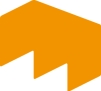 Arbeitsrecht und PersonalmanagementHochschule Mainz – University of Applied SciencesPraxisjournal für das PraxismodulSoSe …/WS …Von:  … (Name, Vorname)Matrikelnummer: …Daten des Unternehmens:Beschreibung der betrieblichen Tätigkeit:Bitte auf ein bis zwei Seiten die Aufgaben und Tätigkeiten des Unternehmens beschreiben. NICHT Ihre Tätigkeiten während des Praktikums.Beschreibung der Aufgaben der Abteilung im Unternehmen:Bitte auf ein bis zwei Seiten die Aufgaben und Tätigkeiten der Abteilung des Unternehmens beschreiben. NICHT Ihre Tätigkeiten während des Praktikums.Beschreibung Ihrer Tätigkeiten während des Praktikums:Bitte führen Sie ein Praktikumstagebuch und zeichnen Sie jede Woche auf! Berichten Sie in etwa, welche Aufgaben Sie in der Woche übernommen haben, welche Erfahrungen Sie gemacht, ob Sie etwa an Meetings teilgenommen, ob Sie mit neuen Kollegen zusammengearbeitet, welche Erkenntnisse Sie gewonnen haben, welche Soft skills gefordert waren etc. AbkürzungsverzeichnisZusammenfassender Abschlussbericht:(ca. 300 Wörter)An- und Abwesenheiten während des Praktikums:-----------------------------------------------StudierenderMax Mustermann------------------------------------------------ArbeitgeberMusterunternehmen GmbHZeugnis des ArbeitgebersHinweis: Bitte im Worddokument ausfüllen, ausdrucken, unterschreiben und stempeln lassen. Spätestens drei Wochen nach Beendigung des Praktikums an die Studiengangsleitung übergeben.Name und Anschrift des UnternehmensFrau/ Herr    			 geboren am 	in 	. Studierende/r der Hochschule Mainz – University of Applied SciencesLucy-Hillebrand-Straße 2, 55128 Mainz Matrikelnummer: 	Hat das Praktikum vom __________bis 	abgeschlossen.Sie/ Er hat die Anforderungen an das Praktikum erfolgreich absolviert.JaNeinKurze Bewertung der/des Studierenden (etwa Anwesenheit, sozialer Umgang, Fähigkeit im Team zu arbeiten, fachliche Kenntnisse, Zuverlässigkeit, Fähigkeit unter Druck zu arbeiten, Arbeitseinsatz, Flexibilität):Wir sind daran interessiert, Studierenden der Hochschule Mainz – University of Applied Sciences, auch zukünftig einen Praktikumsplatz anzubieten:JaNein                   Ort, Datum	Stempel des UnternehmensUnterschrift Kontaktperson	Name Kontaktperson, Email-AdresseIhre Bewertung des PraktikumsHinweis: Bitte im Worddokument ausfüllen. Spätestens drei Wochen nach Beendigung des Praktikums als pdf per Email an die Studiengangskoordinatorin Jeanine Laquai (jeanine.laquai@hs-mainz.de) senden.Name des UnternehmensWebsiteAnschriftBrancheAnzahl Mitarbeiter*innen (inter)national:Kontaktperson(en)KontaktdatenBeginn des PraktikumsEnde des PraktikumsGesamtdauerDatumErfahrungsberichtWoche 1(Datum)….Woche 2(Datum)…..Woche 3(Datum)……….…..Abwesenheitsliste (z.B. Krank; Urlaub)Abwesenheitsliste (z.B. Krank; Urlaub)Abwesenheitsliste (z.B. Krank; Urlaub)Grund der AbwesenheitZeitraum (von, bis)Unterschrift der KontaktpersonAuf das Unternehmen aufmerksam geworden durch:Internetportal Name:Datenbank HS-Mainz:Sonstiges:Tätigkeit und Aufgaben:☐	☐	☐	☐	☐1	2	3	4	5sehr gut	mangelhaftBetreuung/ Organisation:☐	☐	☐	☐	☐1	2	3	4	5sehr gut	mangelhaftArbeitsklima☐	☐	☐	☐	☐1	2	3	4	5sehr gut	mangelhaftBegründung:Studienbezug:☐	☐	☐	☐	☐1	2	3	4	5sehr gut	mangelhaftBegründung:Empfehlung:☐	☐ja	neinBegründung: